Component 1 members (Teaching Assistants, Lab Assistants and Instructors, Scientific Assistants, Computer programmers, Teaching Assistant Consultants and others) met Wednesday to put the final touches on proposals for bargaining.  The Component 1/2 Collective Agreement expired August 31, 2014.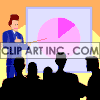 Component 1 members expressed extreme frustration with their working conditions, including:TA wages consistently below similar jobs at other universities;Wages not keeping up with Tuition increases;Component 1 positions and hours being slashed while class sizes continue to increase;Reduced opportunity for Grad Students to gain valuable teaching experience;Less time to spend with each Student which negatively impacts the Student’s educational experienceComponent 1 / 2 will be going to the bargaining table with the University of Victoria in the very near future. Component 1 members will be kept up to date on the issues at: Facebook: CUPE4163 Education MembersFacebook: UVIC TAs (CUPE4163)Website: CUPE4163.ca 